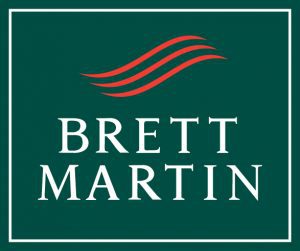 16th November 2020Brett Martin announces winners of its annual iAwards competition: Stadur Produktions in Germany beats strong competition to scoop the prize in the ‘Signage & Display’ categoryLeading UK plastics manufacturer, Brett Martin, has published the winners of its iAwards competition for this year. The company called on its global customer base from a range of sectors to submit details and images of their most innovative and creative projects using Brett Martin’s plastic sheet products. The winner in the ‘Visual Communications for Signage and Display’ category was Stadur Produktions GmbH, based west of Hamburg in Germany. Utilising Foamalux FX White from Brett Martin, Stadur Productions produced a stunning ceiling box which hung from the ceiling at DRIVE – Volkswagen’s Group Forum based in Berlin. They created a thick, but very light box which is fixed with two wires from the ceiling. Stadur laminated a glossy printed vinyl on both sides, which looks visually striking when illuminated.The runners up were RBL who supplied Fomalux White for the 3D letters in a new sign for Westgate Tyres and Exhaust in Morecombe, United Kingdom.Duncan Smith, Sales Director at Brett Martin says: “The iAwards gives all our end users a chance to demonstrate their unique applications using our plastic sheets – once again we’ve seen some outstanding projects and visually stunning work. It is clear that we supply some very creative customers and we’re proud of the role our products play in bringing imaginative projects to life.“Brett Martin would like to congratulate Stadur Produktions and RBL for their excellent work and thank everyone who took the time to enter the competition. A selection of entries from the 2021 iAwards have been included in Brett Martin’s 2021 calendar.”The winners in the other categories for this years’ iAwards were:Architecture and constructionWinnersGeplast SRL, RomaniaAmpelite, AustraliaRunner upPolytech, EgyptArklit, EcuadorAgriculture and horticultureWinnerGreenhill Systems, Northern Ireland. Runner upLanit Plas, Czech RepublicHouse and homeWinnerDuroplastic, South AfricaRunner upOmega Build, UKFabricationWinnerPeerless Plastics, UKRunner upComoco Plastics, Northern IrelandVisit www.brettmartin.com for more information.ENDSAbout Brett Martin:UK-based Brett Martin employs nearly 1000 people across several locations throughout the UK and Europe, and is a market leader in the manufacture of specialist plastic products for construction, roofing, engineering, print and display. The company exports over 50% of its £162 million turnover to more than 74 countries worldwide.Further information: Tom Platt						Gillian FraserAD Communications					Brand Manager, Brett MartinTel: + 44 (0) 1372 464470        				Tel:  +44 (0) 28 9084 9999Email: tplatt@adcomms.co.uk				Email:  gillianfraser@brettmartin.com